ВСЕРОССИЙСКАЯ ПРОВЕРОЧНАЯ РАБОТА. ГЕОГРАФИИ, 11 КЛАССПояснения к образцу всероссийской проверочной работыПри ознакомлении с образцом проверочной работы следует иметь в виду, что задания, включённые в образец, не отражают всех умений и вопросов  содержания, которые будут проверяться в рамках всероссийской проверочной работы. Полный перечень элементов содержания и умений, которые могут проверяться в работе, приведён в кодификаторе элементов содержания и требований к уровню подготовки выпускников для разработки всероссийской проверочной работы по географии. Назначение образца проверочной работы заключается в том, чтобы дать представление о структуре всероссийской    проверочной    работы,   количестве   и   форме   заданий,   об   уровне  их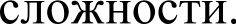 BПP. География. 11 класс	ОД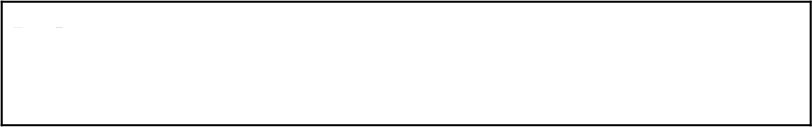 ВСЕРОССИЙСКАЯ  ПРОВЕРОЧНАЯ РАБОТАГЕОГРАФИЯ 11 КЛАССОБРАЗЕЦИнструкция по выполнению работыПроверочная работа включает в себя 17 заданий. На выполнение работы по географии отводится 1 час 30 минут (90 минут).Записывайте ответы на задания в отведённом для этого месте в работе. В случае записи неверного ответа зачеркните его и запишите рядом новый.При выполнении заданий работы Вы можете использовать необходимые карты атласов.При выполнении заданий Вы можете использовать черновик. Записи в черновике проверяться и оцениваться не будут.Советуем выполнять задания в том порядке, в котором они даны. Для экономии времени  пропускайте   задание,   которое   не  удаётся   выполнить   сразу,   и  переходите к следующему. Если после выполнения всей работы у Вас останется время, Вы сможете вернуться к пропущенным заданиям.Баллы, полученные Вами за выполненные задания, суммируются. Постарайтесь выполнить как можно больше заданий и набрать наибольшее количество баллов.Желаем успеха.!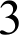 Расход электроэнергии на уличное освещение населённых пунктов зависит от времени, на которое его приходится включать в тёмное время суток. Запишите перечисленные города России в порядке увеличения продолжительности времени, на которое необходимо включать уличное освещение 1 ноября, начиная с города с наименьшей продолжительностью этого времени.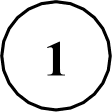 Тверь Петрозаводск ВолгоградОтвет:   	      В Воронежской области ведутся подготовительные работы перед началом разработки крупнейшего месторождения медно-никелевых руд.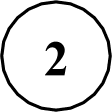 Карты какого географического района России необходимо выбрать, чтобы найти информацию, необходимую для оценки возможных экологических последствий этих работ?Ответ:   	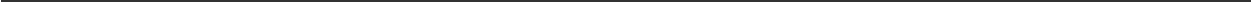       Крупные алюминиевые заводы оказывают значительную нагрузку на окружающую среду, могут являться источниками загрязнения атмосферы и вод.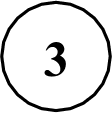 В каких трёх из перечисленных регионов работают крупные алюминиевые заводы? Запишите цифры, под которыми указаны эти регионы.i)	Республика Тыва2)	Республика Хакасия)	Иркутская областьВологодская областьКрасноярский крайКалининградская областьОтвет: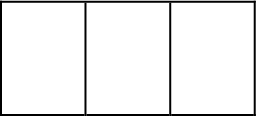 Задания 14—16 выполняются с испопьзованием приведённой ниже карты.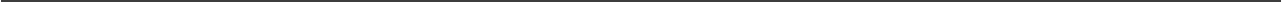 Карта прогноза погоды на 13 мая (на 15 часов московского времени)в0чь Дехь	ТбМйС)ЈбТ/[іб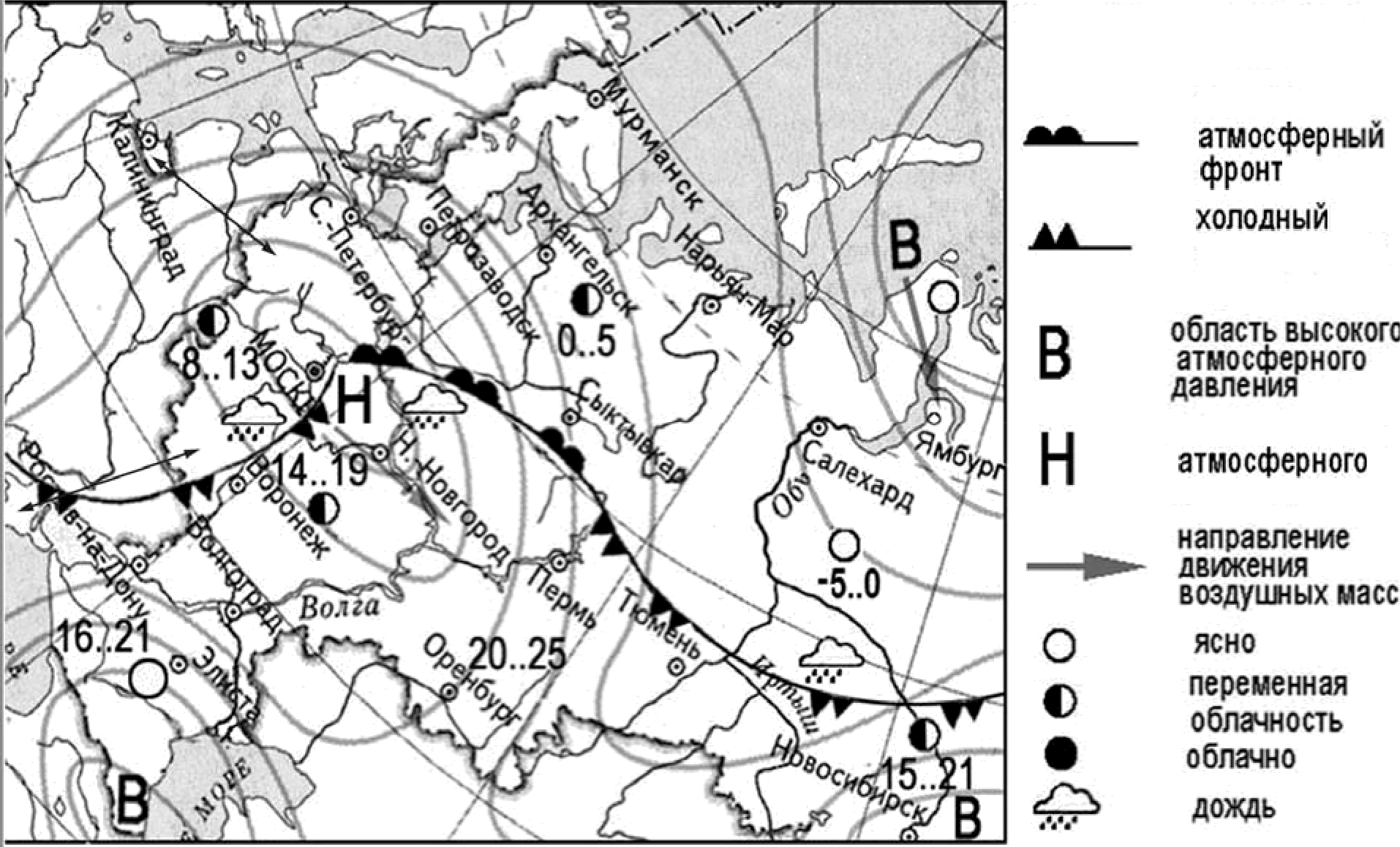 14..19	воздухатёплайWЫOC	@НЫЙфронт0бЛ1СТЬ  НЮКОГОдавления      С антициклонами весной обычно связана ясная солнечная погода. Назовите один (любой) город из числа показанных на карте, погоду в котором 13 мая будет определять антициклон.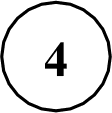 Ответ:   	      Сергей из Санкт-Петербурга прослушал прогноз погоды по радио: «Завтра 14 мая ожидается похолодание, пройдут дожди», но не услышал, для его ли города этот прогноз был составлен. С помощью карты определите, для какого из показанных  на карте городов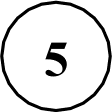 был составлен этот прогноз.Ответ:   	Потенциал российских регионов для развития туризма огромен. Каждый из них имеет рекреационные ресурсы, способные привлечь тысячи туристов из России и зарубежных стран. Определите субъект Российской Федерации по описанию его рекреационного потенциала.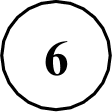 «Уникальные природно-климатические условия республики создают широкие возможности для развития практически всех видов туризма. Большой интерес у туристов  и альпинистов вызывают ледники. Особо охраняемые территории представлены двумя заповедниками, в том числе Катунским, пятью заказниками, зоной покоя "Укок", природным парком "Белуха". Уникальные природные объекты, такие как Телецкое озеро, гopa Белуха и др., решением ЮНЕСКО внесены в список Всемирного наследия».Ответ:   	7 Прямая трансляция парада на Красной площади в Москве 9 мая начнётся в 10 часов по московскому времени. Используя карту, определите, в каких из перечисленных регионов эта трансляция начнётся в 14 часов по местному времени этих регионов. Запишите цифры,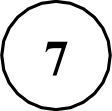 ПОД  КОТОјЭЫМИ  ОНИ   КіЗЗІlНЫ.Границь часовых зои Ноиера  часовых зон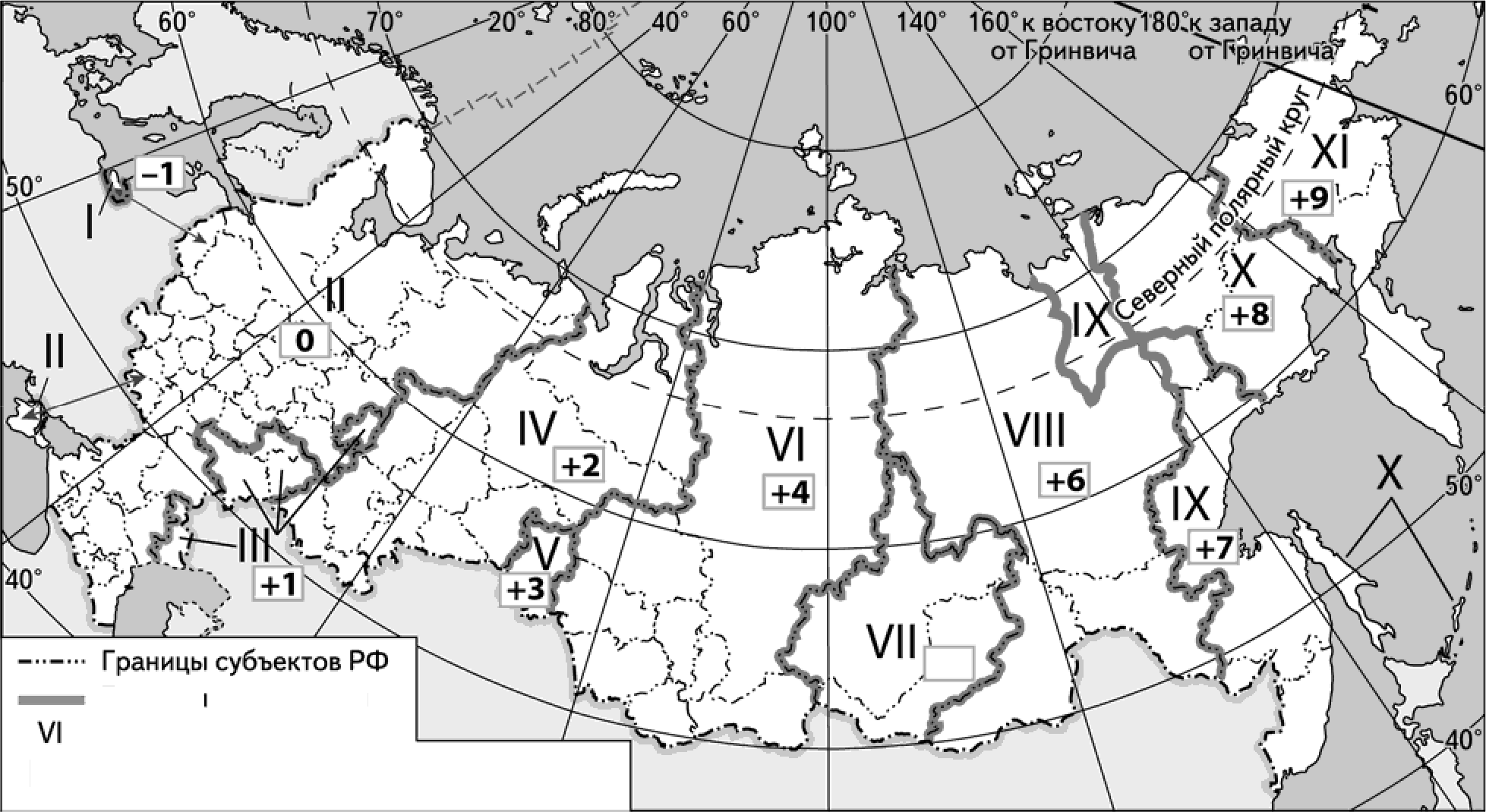 0		Разница  между  временем данной зоны и московским  временем (в часах)Челябинская областьОмская областьТюменская областьКемеровская областьРеспублика БурятияРеспублика ТываОтвет:  	Прочитайте приведённый ниже текст, в котором пропущен ряд слов (словосочетаний). Выберите из предлагаемого списка слова (словосочетания), которые необходимо вставить на места пропусков, обозначенных буквами. Обратите внимание на то, что слов (словосочетаний) в списке больше, чем Вам потребуется для заполнения пропусков. Каждое слово  (словосочетание)  может  быть  использовано  только  один  раз.  Запишите в текст номера выбранных слов (словосочетаний).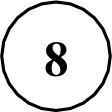 Демографическая ситуация в ШвецииПо статистическим данным, на начало 2017 г. в Швеции на постоянной основе проживало более 10 млн человек, что на 1,5 млн человек больше, чем в начале XXI в. Основной прирост   населения   был   обеспечен  за  счёт 	(А)  — превышения  числа иммигрантов над числом эмигрантов. При этом в стране превратилась естественная убыль населения:     показатель 	(Б)      ежегодно      был      выше      показателя 	(В).  По-прежнему	сохранилась	тенденция  увеличения	доли  пожилых людей в общей численности населения страны.Список слов (словосочетаний):естественный приростмиграционный приростсмертностьрождаемостьсредняя продолжительность жизниурбанизация      На уроке учащиеся анализировали статистические данные, приведённые  ниже в таблице, в целях сравнения  темпов  роста  промышленного  производства  в Канаде  и во Франции в период с 2012 по 2014 г. Наталья указала, что и в Канаде, и во Франции ежегодно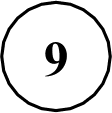 происходило увеличение объёмов промышленного производства.Динамика объёмов промышленного производства(в % к предыдущему году)Правильный ли вывод сделала Наталья? Свой ответ обоснуйте.Ответ:   	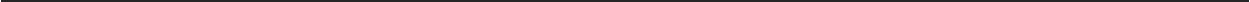 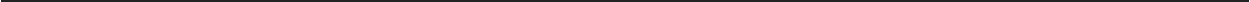 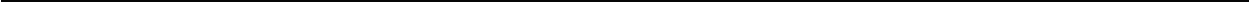 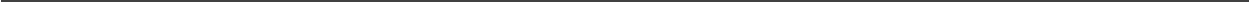 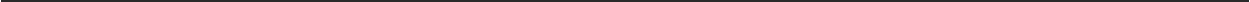 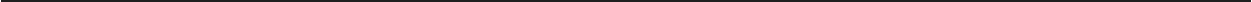 10	Марина включила радио, когда в выпуске новостей передавали сообщение о наводнении.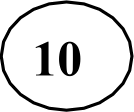 Выход из берегов рек в центральных  районах  страны стал причиной  гибели  трёх и пропали без вести как минимум 19 человек. В результате стихии почти 1,5 миллиона домов остались без водоснабжения в столице страны Сантьяго и её окрестностях.Марина не услышала начало сообщения и не поняла, в какой стране произошло стихийное бедствие. Определите, о какой стране шла речь в сообщении.Ответ:   	     Уровень	экономического   развития	страны	во   многом	определяет	особенности	её населения   и   хозяйства.   Установите   соответствие   между   страной   и  её характерной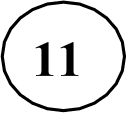 особенностью: к каждому элементу первого столбца подберите соответствующий элемент из второго столбца.CTPAHAА)  АфганистанБ)	Великобритания В)  ЧадОСОБЕННОСТЬвысокая (более 75%) доля сферы услуг в BBП2)		высокая (более 30%) доля экономически активного населения, занятого в сельском хозяйствеЗапишите в таблицу выбранные цифры под соответствующими буквами.Ответ:12		Электроэнергетика является отраслью, во многом определяющей  развитие  всех отраслей хозяйства  страны.  Количество  производимой  в стране  электроэнергии является важным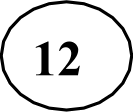 показателем уровня экономического развития страны.Какие три из перечисленных стран составляют тройку мировых лидеров по производству электроэнергии? Запишите цифры, под которыми указаны эти страны.СШАКитайБразилияИндияФранцияСаудовская АравияОтвет:  	    По радио прозвучало сообщение о том, что за 11 лет показатель ресурсообеспеченности природным газом Индонезии вырос с 30 до 37 лет. Используя данные таблицы, объясните,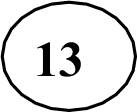 с чем это связано.Ответ:   		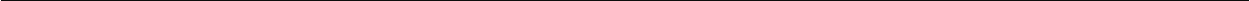 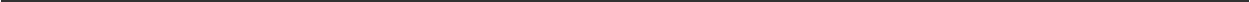 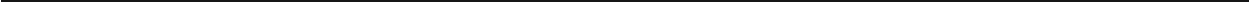 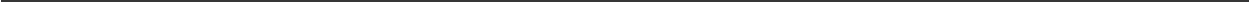 Новая приливная электростанция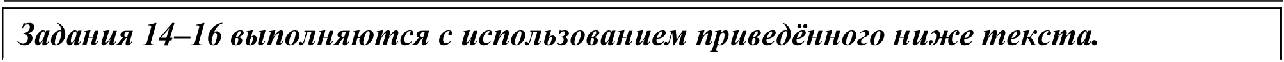 Новую	приливную	электростанцию	компания	«РУСГИДРО»	планирует	построить в морском заливе на севере Хабаровского края.Новая приливная электростанция (ПЭС) не только обеспечит энергией потребителей Хабаровского края, но и создаст возможность для экспорта электроэнергии в Китай.В Хабаровском крае, имеющем благоприятные условия для строительства приливных электростанций, уже работает одна ПЭС — Паужетская.Назовите море, в заливе которого планируют построить ПЭС.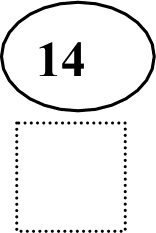 Ответ:   	       Назовите ещё один (кроме ПЭС, ветровых и ГЭС) тип электростанций, использующих возобновимые источники энергии (ВИЭ), построенных в России.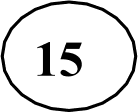 Ответ:   	Объясните, почему Хабаровский край имеет благоприятные природные условия для строительства приливных электростанций.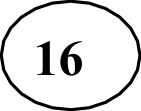 Ответ:   	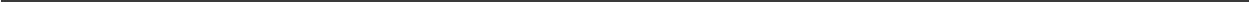 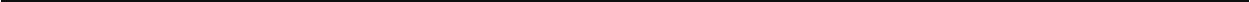 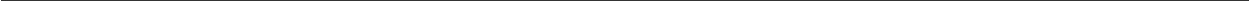 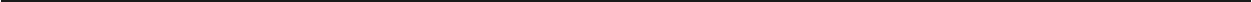 В январе 2015 г. уровень воды в озере Байкал впервые за 60 лет упал до критической отметки. В населенных пунктах, расположенных на восточных берегах озера, возникла сложная ситуация с водоснабжением из-за исчезновения воды в колодцах и угроза нарушения всей экологической системы озера.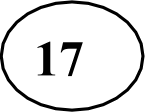 Относительно причин понижения уровня воды в озере существуют разные точки зрения. Одни специалисты указывают на естественные причины — особенности погодных условий в бассейне озера Байкал в 2014 г. Другие специалисты связывают понижение уровня воды в озере с работой построенной на Ангаре Иркутской ГЭС, естественным  резервуаром воды для которой является озеро Байкал.Выберите одну из упомянутых выше точек зрения и запишите рассуждения, подтверждающие эту точку зрения.Ответ:   	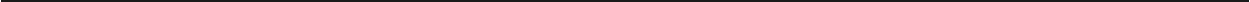 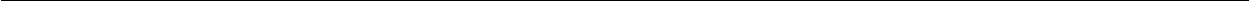 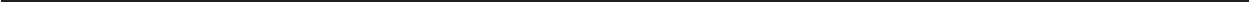 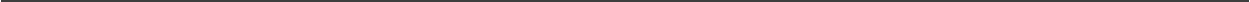 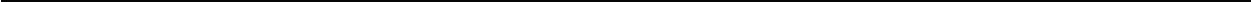 Ответы и критерии оценивания проверочной работы по географииКаждое из заданий 1, 2, 4—8 и 10, 11 оценивается 1 баллом. Задание считается выполненным верно, если ответ совпадает с указанным ниже эталоном. В заданиях 3, 7 и 12 цифры могут быть приведены в любом порядке. Правильное выполнение заданий 3 и 12, оценивается 2 баллами. Эти задания оцениваются следующим образом: полное правильное выполнение задания 2 балла; выполнение задания с одной ошибкой (одной неверно        указанной,        в         том         числе         лишней,         цифрой         наряду   со всеми верными цифрами) ИЛИ неполное выполнение задания (отсутствие одной необходимой цифры) — 1 балл; неверное выполнение задания (при указании двух или более ошибочных цифр) — 0 баллов.Ответы к заданиямКритерии  оценивания  заданий с развёрнутым ответом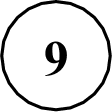 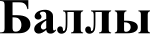 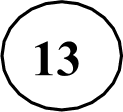 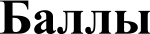 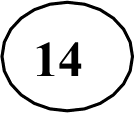 Ы 2018 Федеральная служба по надзору в сфере образования  и науки Российской Федерации	11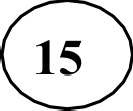 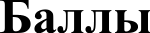 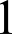 16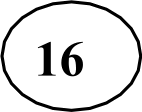 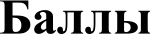 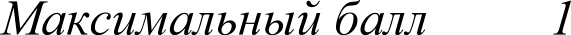 Ы 2018 Федеральная служба по надзору в сфере образования и науки Российской Федерации	1217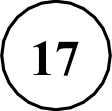 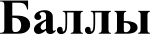 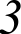 Страна2012г.2013 г.20l4r.1)Канада100,1101,6103,92)Франция97,399,199,2Показатель2005 г.2015 г.Разведанные запасыприродного газа, трлн м2,32,9Добыча природного газа,млрд м  в год74,976,9Численность населения,млн человек222255№ заданияОтвет1Волгоград, Тверь, Петрозаводск2Центральная Россия, Восточно-Европейская равнина32354Новосибирск, Ямбург, Элиста5Воронеж6Республика Алтай746824310Чили1121212124